О мерах по реализации главы 20 "Дополнительные меры социальной поддержки детей и молодежи по оплате проезда на транспорте" Закона Санкт-Петербурга "Социальный кодекс Санкт-Петербурга" (с изменениями на 28 июня 2018 года)ПРАВИТЕЛЬСТВО САНКТ-ПЕТЕРБУРГАПОСТАНОВЛЕНИЕот 23 сентября 2015 года N 843О мерах по реализации главы 20 "Дополнительные меры социальной поддержки детей и молодежи по оплате проезда на транспорте" Закона Санкт-Петербурга "Социальный кодекс Санкт-Петербурга"(с изменениями на 28 июня 2018 года)____________________________________________________________________ 
Документ с изменениями, внесенными: 
постановлением Правительства Санкт-Петербурга от 16 февраля 2016 года N 120(Официальный сайт Администрации Санкт-Петербурга www.gov.spb.ru/norm_baza/npa, 17.02.2016) (распространяется на правоотношения, возникшие с 01.01.2016); 
постановлением Правительства Санкт-Петербурга от 15 июня 2017 года N 467(Официальный сайт Администрации Санкт-Петербурга www.gov.spb.ru/norm_baza/npa, 20.06.2017); 
постановлением Правительства Санкт-Петербурга от 12 сентября 2017 года N 771(Официальный сайт Администрации Санкт-Петербурга www.gov.spb.ru/norm_baza/npa, 14.09.2017); 
постановлением Правительства Санкт-Петербурга от 28 июня 2018 года N 539(Официальный сайт Администрации Санкт-Петербурга www.gov.spb.ru/norm_baza/npa, 29.06.2018). 
____________________________________________________________________

В целях реализации главы 20 Закона Санкт-Петербурга от 09.11.2011 N 728-132 "Социальный кодекс Санкт-Петербурга" (далее - Социальный кодекс) Правительство Санкт-Петербурга

постановляет:
1. Утвердить Порядок предоставления дополнительных мер социальной поддержки детей и молодежи по оплате проезда на транспорте (далее - Порядок) согласно приложению.
2. Комитету по транспорту в двухмесячный срок:
2.1. Утвердить порядок взаимодействия между Комитетом по транспорту, Санкт-Петербургским государственным казенным учреждением "Организатор перевозок" (далее - Организатор перевозок) и организациями, являющимися получателями субсидий на осуществление перевозок пассажиров и багажа на пассажирском транспорте общего пользования в Санкт-Петербурге (трамвай, троллейбус, автобус, метро), а также на железнодорожном транспорте общего пользования в поездах пригородного сообщения.
2.2. Утвердить формы отчетов о предоставленных дополнительных мерах социальной поддержки детей и молодежи по оплате проезда на транспорте.
2.3. Привести свои правовые акты в соответствие с постановлением.
3. Комитету по социальной политике Санкт-Петербурга ежемесячно до 5 числа месяца, следующего за отчетным, представлять Организатору перевозок и в Санкт-Петербургское государственное унитарное предприятие "Петербургский метрополитен" (далее - Метрополитен) сведения о лицах, имеющих право на получение дополнительных мер социальной поддержки детей и молодежи по оплате проезда на транспорте, указанных в пункте 1 статьи 86 Социального кодекса.
4. Рекомендовать Организатору перевозок и Метрополитену заключить с исполнительными органами государственной власти Санкт-Петербурга, имеющими в ведении образовательные учреждения, соглашения об информационном обмене сведениями о лицах, обучающихся в образовательных учреждениях, находящихся на территории Санкт-Петербурга, которые имеют право на получение дополнительных мер социальной поддержки детей и молодежи по оплате проезда на транспорте.
5. Пункт утратил силу с 15 сентября 2017 года - постановление Правительства Санкт-Петербурга от 12 сентября 2017 года N 771..
6. Пункт утратил силу с 15 сентября 2017 года - постановление Правительства Санкт-Петербурга от 12 сентября 2017 года N 771..
7. Постановление вступает в силу на следующий день после его официального опубликования и распространяется на правоотношения, возникшие с 01.01.2015.
8. Контроль за выполнением постановления возложить на вице-губернатора Санкт-Петербурга Албина И.Н.

Губернатор Санкт-Петербурга
Г.С.Полтавченко

Внесен в Реестр 
нормативных правовых актов 
Санкт-Петербурга
28 сентября 2015 года
Регистрационный N 18731Приложение. Порядок предоставления дополнительных мер социальной поддержки детей и молодежи по оплате проезда на транспортеПриложение
к постановлению Правительства
Санкт-Петербурга
от 23 сентября 2015 года N 843(с изменениями на 28 июня 2018 года)
1. Общие положения1.1. Настоящий Порядок устанавливает правила предоставления дополнительных мер социальной поддержки детей и молодежи по оплате проезда на транспорте (далее - дополнительные меры социальной поддержки) в соответствии с Законом Санкт-Петербурга от 09.11.2011 N 728-132 "Социальный кодекс Санкт-Петербурга" (далее - Социальный кодекс) за счет средств бюджета Санкт-Петербурга.
1.2. Основные понятия, используемые в настоящем Порядке, применяются в значениях, определенных Социальным кодексом.

2. Порядок предоставления дополнительной меры социальной поддержки, предусмотренной в пункте 1 статьи 86 Социального кодекса2.1. Дополнительная мера социальной поддержки, предусмотренная в пункте 1 статьи 86 Социального кодекса (далее в настоящем разделе - дополнительная мера социальной поддержки), первично предоставляется на основании заявления о предоставлении дополнительной меры социальной поддержки (далее в настоящем разделе - заявление).

В заявлении должны быть указаны сведения о гражданине, имеющем право на получение дополнительной меры социальной поддержки (далее в настоящем разделе -получатель), необходимые для оформления проездного документа. Состав сведений, необходимых для оформления проездного документа, утверждается в порядке, установленном Комитетом по транспорту.

Заявление подается получателем или его законным представителем через образовательное учреждение, расположенное на территории Санкт-Петербурга, в котором получатель обучается (далее в настоящем разделе -образовательное учреждение), или лично в Санкт-Петербургское государственное казенное учреждение "Организатор перевозок" (далее - Организатор перевозок).
(Абзац в редакции, введенной в действие с 20 июня 2017 года постановлением Правительства Санкт-Петербурга от 15 июня 2017 года N 467.
Решение о предоставлении дополнительной меры социальной поддержки принимается Организатором перевозок на основании заявления и следующих документов:

согласия на обработку персональных данных получателя;

свидетельства о рождении и его копии (для получателей в возрасте до 14 лет);

документа, удостоверяющего личность получателя в возрасте старше 14 лет, и его копии (паспорт гражданина Российской Федерации или временное удостоверение личности, выданное на период его замены);

документа, удостоверяющего личность законного представителя получателя (паспорт гражданина Российской Федерации или временное удостоверение личности, выданное на период его замены), и документа, подтверждающего его полномочия (в случае представления документов через законного представителя получателя);

справки об инвалидности, выдаваемой федеральным государственным учреждением медико-социальной экспертизы, или справки, выдаваемой медицинскими учреждениями государственной или муниципальной системы здравоохранения, о наличии ВИЧ-инфекции (для граждан, указанных в абзаце втором пункта 1 статьи 86 Социального кодекса);

свидетельства многодетной семьи в Санкт-Петербурге по форме, утвержденной Комитетом по социальной политике Санкт-Петербурга, и его копии (для граждан, указанных в абзаце третьем пункта 1 статьи 86 Социального кодекса);
пенсионного удостоверения и его копии или справки об установлении пенсии, выдаваемой территориальными органами Пенсионного фонда Российской Федерации или иными органами, осуществляющими пенсионное обеспечение (для граждан, указанных в абзаце четвертом пункта 1 статьи 86 Социального кодекса);
(Абзац в редакции, введенной в действие с 20 июня 2017 года постановлением Правительства Санкт-Петербурга от 15 июня 2017 года N 467.

одной фотографии 34 (для граждан, указанных в абзацах третьем и четвертом пункта 1 статьи 86 Социального кодекса);

двух фотографий 34 (для граждан, указанных в абзаце втором пункта 1 статьи 86 Социального кодекса);

справки с места учебы (для граждан, указанных в абзаце третьем пункта 1 статьи 86 Социального кодекса, в случае обращения лично);

документов, содержащих данные органов регистрационного учета получателя (справка о регистрации по месту жительства граждан (форма 9), свидетельство о регистрации по месту жительства (форма 8), свидетельство о регистрации по месту пребывания (форма 3);

решения суда об установлении места жительства или места пребывания в Санкт-Петербурге (при наличии).

Граждане в возрасте до 18 лет, указанные в абзацах втором и четвертом пункта 1 статьи 86 Социального кодекса, не обучающиеся в образовательных учреждениях, или их законные представители подают заявление непосредственно Организатору перевозок.
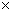 2.2. Образовательное учреждение подает список граждан, обучающихся в образовательном учреждении, имеющих право на получение дополнительной меры социальной поддержки (далее в настоящем разделе - список получателей), в электронном виде и на бумажном носителе (отдельно по каждой категории граждан, указанных в пункте 1 статьи 86 Социального кодекса) Организатору перевозок ежегодно до 30 сентября. В случае первичного оформления проездного документа к списку получателей прилагаются заявления и копии документов, указанных в пункте 2.1 настоящего Порядка.

Список получателей на бумажном носителе заверяется подписью руководителя и печатью образовательного учреждения.

При отчислении обучающегося из образовательного учреждения до наступления ранее заявленной даты окончания обучения образовательное учреждение не позднее пяти рабочих дней со дня отчисления представляет Организатору перевозок список отчисленных получателей в электронном виде и на бумажном носителе, который заверяется подписью руководителя и печатью образовательного учреждения.

Проездные документы для проезда на социальных маршрутах наземного пассажирского маршрутного транспорта в Санкт-Петербурге, а также в метро (далее - проездные документы) при отчислении получателя из образовательного учреждения считаются недействительными и включаются в список проездных документов, запрещенных к использованию, с месяца, следующего за месяцем отчисления получателя из образовательного учреждения.
2.3. Организатор перевозок:

рассматривает заявления и документы, указанные в пункте 2.1 настоящего Порядка, и принимает решение о предоставлении дополнительной меры социальной поддержки в день обращения (в случае личного обращения получателя или его законного представителя в Организатор перевозок);

рассматривает списки получателей, представленные образовательными учреждениями, и принимает решение о предоставлении дополнительной меры социальной поддержки в день подачи списков получателей;

предоставляет получателям проездные документы бесплатно;

осуществляет продление срока действия предоставленных получателями проездных документов.

Рассмотрение списков получателей, заявлений и документов, указанных в пункте 2.1 настоящего Порядка, осуществляется с учетом сведений о получателях, предоставленных Комитетом по социальной политике Санкт-Петербурга, согласно данным автоматизированной информационной системы "Электронный социальный регистр населения Санкт-Петербурга" (далее - сведения о получателях) на основании соглашения об обмене данными в целях обеспечения актуализации и корректировки данных по учету граждан, имеющих право на дополнительные меры социальной поддержки.

Рассмотрение списков получателей, заявлений и документов в отношении получателей, указанных в абзацах втором и четвертом пункта 1 статьи 86 Социального кодекса, имеющих место пребывания в Санкт-Петербурге, осуществляется Организатором перевозок с обязательным внесением в базу данных сведений о получателях, формируемую Организатором перевозок.

Гражданину, имеющему одновременно право на получение дополнительной меры социальной поддержки по нескольким основаниям, предусмотренным в пункте 1 статьи 86 Социального кодекса, предоставляется право на получение одного проездного документа по одному из указанных оснований по его выбору.
2.4. Проездные документы выдаются получателям, указанным в абзаце втором пункта 1 статьи 86 Социального кодекса, на два года с последующим продлением Организатором перевозок или Санкт-Петербургским государственным унитарным предприятием "Петербургский метрополитен" (далее - Метрополитен), но не более срока, на который установлена инвалидность.

Проездные документы лицам, сопровождающим получателей, указанных в абзаце втором пункта 1 статьи 86 Социального кодекса, выдаются на срок действия проездного документа получателя в момент выдачи получателю проездного документа.

Проездные документы получателям, указанным в абзацах третьем и четвертом пункта 1 статьи 86 Социального кодекса, оформляются на период наличия у получателя права на предоставление дополнительной меры социальной поддержки, но не более чем на один год с последующим продлением Организатором перевозок или Метрополитеном.
2.5. Основаниями для отказа в предоставлении дополнительной меры социальной поддержки являются следующие обстоятельства:

представление неполных и (или) недостоверных сведений, необходимых для предоставления дополнительной меры социальной поддержки;

отсутствие у получателя права на предоставление дополнительной меры социальной поддержки.
2.6. Реализация права на проезд на социальных маршрутах наземного пассажирского маршрутного транспорта в Санкт-Петербурге, а также в метро за счет средств бюджета Санкт-Петербурга (далее - право на проезд) осуществляется:

получателями, указанными в абзаце втором пункта 1 статьи 86 Социального кодекса, на основании проездного документа и талона серии "ДИ";

получателями, указанными в абзацах третьем и четвертом пункта 1 статьи 86 Социального кодекса, на основании проездного документа.
2.7. Обеспечение предоставления дополнительной меры социальной поддержки осуществляется организациями, являющимися получателями субсидий, предоставляемых из бюджета Санкт-Петербурга, в порядке, установленном Правительством Санкт-Петербурга.

3. Порядок предоставления дополнительной меры социальной поддержки, предусмотренной в пункте 3 статьи 86 Социального кодекса3.1. Дополнительная мера социальной поддержки, предусмотренная в пункте 3 статьи 86 Социального кодекса (далее в настоящем разделе - дополнительная мера социальной поддержки), предоставляется на основании заявления о предоставлении дополнительной меры социальной поддержки (далее в настоящем разделе - заявление).

Заявление подается гражданином, имеющим право на получение дополнительной меры социальной поддержки (далее в настоящем разделе - получатель), или его законным представителем через образовательную организацию или научную организацию (учреждение), расположенную на территории Санкт-Петербурга, в которой получатель обучается (далее в настоящем разделе - Организация).
(Абзац в редакции, введенной в действие с 20 июня 2017 года постановлением Правительства Санкт-Петербурга от 15 июня 2017 года N 467.

В заявлении получатель дает свое согласие на обработку его персональных данных.
3.2. Организация подает список граждан, обучающихся в данной Организации, имеющих право на получение дополнительной меры социальной поддержки (далее в настоящем разделе - список получателей), в электронном виде и на бумажном носителе в Метрополитен ежемесячно в течение года и Организатору перевозок ежегодно до 30 октября.
(Абзац в редакции, введенной в действие с 20 июня 2017 года постановлением Правительства Санкт-Петербурга от 15 июня 2017 года N 467.

Список получателей подается через представителя Организации с предъявлением документа, удостоверяющего личность представителя Организации, и документа, подтверждающего его полномочия (доверенности).
(Абзац в редакции, введенной в действие с 20 июня 2017 года постановлением Правительства Санкт-Петербурга от 15 июня 2017 года N 467.

Список получателей на бумажном носителе заверяется подписью руководителя и печатью Организации.
(Абзац в редакции, введенной в действие с 20 июня 2017 года постановлением Правительства Санкт-Петербурга от 15 июня 2017 года N 467.

При отчислении получателя из Организации до наступления ранее заявленной даты окончания обучения Организация не позднее пяти рабочих дней со дня отчисления получателя представляет Организатору перевозок и в Метрополитен список отчисленных получателей в электронном виде и на бумажном носителе. Список отчисленных получателей заверяется подписью руководителя и печатью Организации и представляется через представителя Организации с предъявлением документа, удостоверяющего личность представителя Организации, и документа, подтверждающего его полномочия (доверенности).
(Абзац в редакции, введенной в действие с 20 июня 2017 года постановлением Правительства Санкт-Петербурга от 15 июня 2017 года N 467.

Проездные документы, выданные отчисленным получателям, считаются недействительными и включаются в список проездных документов, запрещенных к использованию, с месяца, следующего за месяцем отчисления получателя из образовательного учреждения.
3.3. Метрополитен и Организатор перевозок:

рассматривают списки получателей, представленные Организациями, и принимают решение о предоставлении дополнительной меры социальной поддержки в день их представления;
(Абзац в редакции, введенной в действие с 20 июня 2017 года постановлением Правительства Санкт-Петербурга от 15 июня 2017 года N 467.

предоставляют получателям проездные документы по стоимости, устанавливаемой Комитетом по транспорту в соответствии с абзацем четвертым пункта 3 статьи 86 Социального кодекса.

Проездные документы выдаются получателям на срок обучения в Организации с ежемесячным продлением в Метрополитене.
(Абзац в редакции, введенной в действие с 20 июня 2017 года постановлением Правительства Санкт-Петербурга от 15 июня 2017 года N 467.

На период нахождения обучающегося или лица, обучающегося по очной форме обучения по программам бакалавриата, специалитета, ассистентуры-стажировки в образовательных организациях высшего образования, расположенных на территории Санкт-Петербурга, или по программам магистратуры, ординатуры, интернатуры, подготовки научно-педагогических кадров в аспирантуре (адъюнктуре) в указанных образовательных организациях или научных организациях (учреждениях), расположенных на территории Санкт-Петербурга, в академическом отпуске или прохождения службы в Вооруженных Силах Российской Федерации проездные документы по стоимости, указанной в абзаце третьем настоящего пункта, не предоставляются.
(Абзац в редакции, введенной в действие с 20 июня 2017 года постановлением Правительства Санкт-Петербурга от 15 июня 2017 года N 467.

Продление срока действия проездных документов получателям, у которых количество дней от даты окончания действия проездного документа до даты окончания срока обучения в Организации составляет менее одного календарного месяца, производится на полный календарный месяц.
(Абзац в редакции, введенной в действие с 20 июня 2017 года постановлением Правительства Санкт-Петербурга от 15 июня 2017 года N 467.
3.4. Основанием для отказа в предоставлении дополнительной меры социальной поддержки является отсутствие у получателя права на ее предоставление.
3.5. Реализация права на проезд осуществляется получателями на основании проездного документа.
3.6. Обеспечение предоставления дополнительной меры социальной поддержки осуществляется организациями, являющимися получателями субсидий, предоставляемых из бюджета Санкт-Петербурга, в порядке, установленном правительством Санкт-Петербурга.

4. Порядок предоставления дополнительной меры социальной поддержки, предусмотренной в пункте 2 статьи 86 Социального кодекса4.1. Дополнительная мера социальной поддержки, предусмотренная в пункте 2 статьи 86 Социального кодекса, предоставляется ребенку, указанному в пункте 2 статьи 86 Социального кодекса, при его сопровождении гражданином, достигшим совершеннолетия, и предъявлении свидетельства о рождении ребенка лицу, осуществляющему контроль по оплате проезда в Метрополитене.
4.2. Обеспечение предоставления дополнительной меры социальной поддержки, предусмотренной в пункте 2 статьи 86 Социального кодекса, осуществляется Метрополитеном, являющимся получателем субсидий на осуществление перевозки пассажиров и багажа в метро по регулируемому тарифу, предоставляемых из бюджета Санкт-Петербурга, в порядке, установленном Правительством Санкт-Петербурга.

5. Порядок предоставления дополнительных мер социальной поддержки, предусмотренных в пунктах 4-6 статьи 86 Социального кодекса5.1. Обеспечение предоставления дополнительных мер социальной поддержки, предусмотренных в пунктах 4-6 статьи 86 Социального кодекса (далее в настоящем разделе - дополнительные меры социальной поддержки), гражданам, указанным соответственно в пунктах 4-6 статьи 86 Социального кодекса (далее в настоящем разделе -получатели), осуществляется организациями, являющимися получателями субсидий на осуществление перевозки пассажиров и багажа по регулируемому тарифу на проезд железнодорожным транспортом общего пользования в поездах пригородного сообщения, предоставляемых из бюджета Санкт-Петербурга, в порядке, установленном Правительством Санкт-Петербурга (далее - железнодорожные перевозчики).
(Пункт в редакции, введенной в действие с 18 февраля 2016 года постановлением Правительства Санкт-Петербурга от 16 февраля 2016 года N 120, распространяется на правоотношения, возникшие с 01.01.2016.
5.2. Дополнительная мера социальной поддержки, предусмотренная в пункте 4 статьи 86 Социального кодекса, предоставляется при приобретении получателем у железнодорожных перевозчиков на железнодорожных станциях, находящихся на территории Санкт-Петербурга, разового проездного билета с предъявлением следующих документов:

справки, подтверждающей зачисление лица для прохождения промежуточной и (или) государственной итоговой аттестации по основной общеобразовательной программе (для лиц, зачисленных для прохождения промежуточной и государственной итоговой аттестации), по форме, утвержденной Комитетом по образованию;
(Абзац дополнительно включен с 29 июня 2018 года постановлением Правительства Санкт-Петербурга от 28 июня 2018 года N 539)

документа, подтверждающего обучение получателя в организации, осуществляющей образовательную деятельность, по основной общеобразовательной программе (для обучающихся по основной общеобразовательной программе);

студенческого билета (для лиц, обучающихся по очной форме обучения по образовательным программам среднего профессионального образования в образовательных учреждениях, расположенных на территории Санкт-Петербурга и других субъектов Российской Федерации, и лиц, обучающихся по очной форме обучения по программам бакалавриата, специалитета, ассистентуры-стажировки в образовательных организациях высшего образования, расположенных на территории Санкт-Петербурга, или по программам магистратуры в указанных образовательных организациях или научных организациях (учреждениях), расположенных на территории Санкт-Петербурга).
(Абзац в редакции, введенной в действие с 20 июня 2017 года постановлением Правительства Санкт-Петербурга от 15 июня 2017 года N 467.
5.3. Дополнительная мера социальной поддержки, предусмотренная в пункте 5 статьи 86 Социального кодекса, предоставляется при приобретении получателем у железнодорожных перевозчиков разового проездного билета с предъявлением следующих документов:

свидетельства о рождении (для граждан в возрасте до 14 лет);

документа, удостоверяющего личность получателя в возрасте старше 14 лет (паспорт гражданина Российской Федерации или временное удостоверение личности, выданное на период его замены);

свидетельства многодетной семьи в Санкт-Петербурге по форме, утвержденной Комитетом по социальной политике Санкт-Петербурга.
5.4. Дополнительная мера социальной поддержки, предусмотренная в пункте 6 статьи 86 Социального кодекса, предоставляется при приобретении получателем у железнодорожных перевозчиков на железнодорожных станциях, находящихся на территории Санкт-Петербурга, месячного абонементного билета на проезд железнодорожным транспортом общего пользования в поездах пригородного сообщения по одному маршруту следования с предъявлением следующих документов:

студенческого билета или зачетной книжки, подтверждающих обучение по очной форме в образовательной организации, реализующей образовательные программы среднего профессионального образования и (или) высшего образования, расположенной на территории Санкт-Петербурга;

карты учащегося с фотографией.

6. Заключительные положения6.1. Виды и порядок обращения проездных документов, выдаваемых гражданам, указанным в статье 86 Социального кодекса, порядок вьщачи, продления и замены проездных документов для реализации права на проезд в части, не урегулированной настоящим Порядком, утверждаются Комитетом по транспорту.
6.2. Контроль за предоставлением дополнительных мер социальной поддержки осуществляется Комитетом по транспорту.
6.3. Организатор перевозок, Метрополитен и перевозчики, заключившие с Комитетом по транспорту договоры на организацию и выполнение перевозок пассажиров и багажа наземным пассажирским маршрутным транспортом общего пользования (далее - перевозчики), железнодорожные перевозчики ежемесячно до 15 числа месяца, следующего за отчетным, представляют в Комитет по транспорту отчет о предоставленных дополнительных мерах социальной поддержки, включающий сведения о суммах недополученных доходов от проезда за счет средств бюджета Санкт-Петербурга по видам проездных документов, выдаваемых гражданам, указанным в статье 86 Социального кодекса, по форме, установленной Комитетом по транспорту.
6.4. Возмещение недополученных доходов и (или) финансовое обеспечение (возмещение) затрат Метрополитена, перевозчиков, железнодорожных перевозчиков, возникших в связи с обеспечением предоставления дополнительных мер социальной поддержки, осуществляется за счет средств субсидий, предоставляемых из бюджета Санкт-Петербурга, в порядке, установленном Правительством Санкт-Петербурга.Социальный кодекс:Глава 20. Дополнительные меры социальной поддержки детей и молодежи по оплате проезда на транспорте (статьи 86 - 87)(Глава в редакции, введенной в действие с 9 января 2013 года Законом Санкт-Петербурга от 28 декабря 2012 года N 737-124, распространяется на правоотношения, возникшие с 1 января 2013 года.
Для целей настоящей главы используются следующие понятия:

абонементный билет - документ, подтверждающий право на проезд железнодорожным транспортом общего пользования в поездах пригородного сообщения во все дни недели в течение месяца со дня приобретения по маршруту следования между станциями, указанными в этом билете;

абзац исключен с 4 декабря 2016 года - Закон Санкт-Петербурга от 23 ноября 2016 года N 576-102;

обучающиеся - лица, обучающиеся по очной форме обучения по образовательным программам начального общего, основного общего, среднего общего образования и среднего профессионального образования в образовательных организациях, расположенных на территории Санкт-Петербурга, и лица, зачисленные в указанные образовательные организации для прохождения промежуточной и государственной итоговой аттестации, а также воспитанники дошкольных образовательных организаций, расположенных на территории Санкт-Петербурга, в возрасте старше 7 лет;
(Абзац в редакции, введенной в действие с 1 сентября 2017 года Законом Санкт-Петербурга от 3 апреля 2017 года N 171-30.

абзац исключен с 1 января 2014 года - Закон Санкт-Петербурга от 27 декабря 2013 года N 763-136;

абзац исключен с 4 декабря 2016 года - Закон Санкт-Петербурга от 23 ноября 2016 года N 576-102.Статья 86. Дополнительные меры социальной поддержки детей и молодежи по оплате проезда на транспорте1. Право на проезд на социальных маршрутах наземного пассажирского маршрутного транспорта, а также в метро за счет средств бюджета Санкт-Петербурга в размере полной стоимости проезда имеют:
(Абзац в редакции, введенной в действие с 1 января 2014 года Законом Санкт-Петербурга от 27 декабря 2013 года N 763-136.

дети-инвалиды и одно лицо, сопровождающее ребенка-инвалида;

дети из многодетных семей, обучающиеся (воспитывающиеся) в образовательных организациях всех типов и видов, расположенных на территории Санкт-Петербурга, реализующих образовательные программы дошкольного, начального общего, основного общего, среднего общего образования и среднего профессионального образования;
(Абзац в редакции, введенной в действие с 4 декабря 2016 года Законом Санкт-Петербурга от 23 ноября 2016 года N 576-102; в редакции, введенной в действие с 1 сентября 2018 года Законом Санкт-Петербурга от 28 июня 2018 года N 393-78.

дети, получающие пенсию по случаю потери кормильца.
2. Право на проезд в метро в Санкт-Петербурге за счет средств бюджета Санкт-Петербурга в размере полной стоимости проезда имеют дети, являющиеся гражданами Российской Федерации, до достижения ими возраста семи лет.
3. Право на проезд на социальных маршрутах наземного пассажирского маршрутного транспорта, а также в метро с оплатой части стоимости проезда за счет средств бюджета Санкт-Петербурга имеют:
(Абзац в редакции, введенной в действие с 1 января 2014 года Законом Санкт-Петербурга от 27 декабря 2013 года N 763-136.

лица, обучающиеся по очной форме обучения по программам бакалавриата, специалитета, ассистентуры-стажировки в образовательных организациях высшего образования, расположенных на территории Санкт-Петербурга, или по программам магистратуры, ординатуры, интернатуры, подготовки научно-педагогических кадров в аспирантуре (адъюнктуре) в указанных образовательных организациях или научных организациях (учреждениях), расположенных на территории Санкт-Петербурга, - в размере не более 40 процентов от стоимости единого месячного проездного (трамвай, троллейбус, автобус, метро) билета в Санкт-Петербурге;
(Абзац в редакции, введенной в действие с 4 декабря 2016 года Законом Санкт-Петербурга от 23 ноября 2016 года N 576-102.

обучающиеся - в размере не более 20 процентов от стоимости единого месячного проездного (трамвай, троллейбус, автобус, метро) билета в Санкт-Петербурге.

Стоимость единого месячного проездного (трамвай, троллейбус, автобус, метро) билета в Санкт-Петербурге в отношении указанных категорий граждан устанавливается Правительством Санкт-Петербурга.
4. Право на проезд железнодорожным транспортом общего пользования в поездах пригородного сообщения в период с 1 января по 30 июня включительно и с 1 сентября по 31 декабря включительно с оплатой части стоимости проезда за счет средств бюджета Санкт-Петербурга имеют обучающиеся и лица, обучающиеся по очной форме обучения по программам бакалавриата, специалитета в образовательных организациях высшего образования, расположенных на территории Санкт-Петербурга, или по программам магистратуры в указанных образовательных организациях или научных организациях (учреждениях), расположенных на территории Санкт-Петербурга, а также воспитанники дошкольных образовательных учреждений в возрасте старше 7 лет и лица, обучающиеся по очной форме обучения по образовательным программам начального общего, основного общего, среднего общего образования и среднего профессионального образования в образовательных учреждениях, расположенных на территории других субъектов Российской Федерации, - в размере 50 процентов от стоимости действующего тарифа на проезд железнодорожным транспортом общего пользования в поездах пригородного сообщения при оплате указанного проезда на железнодорожных станциях, находящихся на территории Санкт-Петербурга, и (или) в размере 50 процентов от стоимости одного месячного абонементного билета на проезд железнодорожным транспортом общего пользования в поездах пригородного сообщения по одному маршруту следования.
(Пункт в редакции, введенной в действие с 4 декабря 2016 года Законом Санкт-Петербурга от 23 ноября 2016 года N 576-102; в редакции, введенной в действие с 1 сентября 2018 года Законом Санкт-Петербурга от 28 июня 2018 года N 393-78; в редакции, введенной в действие с 1 января 2019 года Законом Санкт-Петербурга от 19 декабря 2018 года N 773-165.
5. Право на проезд железнодорожным транспортом общего пользования в поездах пригородного сообщения в период с 27 апреля по 31 октября включительно с оплатой части стоимости проезда за счет средств бюджета Санкт-Петербурга имеют члены многодетных семей, один или оба родителя которых являются гражданами Российской Федерации, имеющими место жительства или пребывания в Санкт-Петербурге, - в размере 10 процентов от стоимости действующего тарифа на проезд железнодорожным транспортом общего пользования в поездах пригородного сообщения.
(Пункт в редакции, введенной в действие с 13 июля 2013 года Законом Санкт-Петербурга от 28 июня 2013 года N 439-63.
6. Право на проезд железнодорожным транспортом общего пользования в пригородном сообщении в период с 1 января по 30 июня включительно и с 1 сентября по 31 декабря включительно с оплатой части стоимости проезда за счет средств бюджета Санкт-Петербурга имеют лица, обучающиеся по очной форме обучения в профессиональных образовательных организациях и образовательных организациях высшего образования, расположенных на территории Санкт-Петербурга, - в размере 50 процентов от стоимости одного месячного абонементного билета на проезд железнодорожным транспортом общего пользования в поездах пригородного сообщения по одному маршруту следования.
(Пункт в редакции, введенной в действие с 4 декабря 2016 года Законом Санкт-Петербурга от 23 ноября 2016 года N 576-102; в редакции, введенной в действие с 1 января 2019 года Законом Санкт-Петербурга от 19 декабря 2018 года N 773-165.

Статья 87. Порядок предоставления дополнительных мер социальной поддержки детей и молодежи в части предоставления права проезда на пассажирском транспорте общего пользования за счет средств бюджета Санкт-Петербурга
Порядок предоставления дополнительных мер социальной поддержки лиц, указанных в настоящей главе, в том числе порядок компенсации организациям железнодорожного транспорта потерь в доходах, возникающих в результате предоставления дополнительных мер социальной поддержки, предусмотренных пунктами 4-6 статьи 86 настоящей главы, устанавливается Правительством Санкт-Петербурга.

Предоставление дополнительной меры социальной поддержки, предусмотренной пунктом 4 статьи 86 настоящей главы, осуществляется независимо от места нахождения образовательного учреждения, а также от прохождения маршрута поездки по территориям других субъектов Российской Федерации.

Предоставление дополнительной меры социальной поддержки, предусмотренной пунктом 5 статьи 86 настоящей главы, осуществляется независимо от прохождения маршрута поездки по территориям других субъектов Российской Федерации.

Предоставление дополнительной меры социальной поддержки детям-сиротам и лицам из числа детей-сирот, предусмотренной статьей 86 настоящей главы, осуществляется по выбору указанных лиц либо в соответствии с настоящей главой, либо в соответствии с иными главами настоящего Кодекса.